
Agenda Item:		HDate:			April 26, 2018 Title:  	First Review of Nominations to Fill Vacancies on Board of Education Advisory Committees Presenter: 		Ms. Emily V. Webb, Director of Board Relations Email:			Emily.Webb@doe.virginia.gov 		Phone: 804-225-2925Purpose of Presentation: Executive Summary:  Superintendent’s Memo #048-18, dated March 2, 2018 (Attachment A), announced the call for nominations to fill the advisory committee vacancies. The call for nominations was shared with school divisions, education associations, individuals who asked to be notified of the Board’s business, and within the specialty areas of each committee. The Board’s advisory committees have three-year terms. Some of the Board's advisory committees require specific categories of expertise or geographic representation pursuant to state or federal law or regulation.  For all committees, the Board of Education seeks to have diverse representation among the appointees. A current roster for each advisory committee is included in Attachment B. Following the close of the nomination period, the nominations were reviewed by Virginia Department of Education staff. Persons recommended for appointment or re-appointment are selected based upon qualifications, and on the required categories for membership (if applicable). The terms will begin July 2018 and end June 2021 unless otherwise noted. The list of nominees recommended for appointment and reappointment are as follows:State Special Education Advisory CommitteeDaleAnna Carter Curry Teacher, Caroline County Public Schools Representing: a Teacher from a Virginia School Division Region: 5 Meredith Barber  Assessment Specialist, Waynesboro City Public Schools Representing: Parent of a Student with a Disability from Region 5 Region: 5Theresa McNeil Goodwill Industries of the Valleys Representing: Parent of a Student with a Disability from Region 7 Region: 7Jill Sowers Becker (Re-appointment) Representing: Department of Juvenile Justice Region: 1Damon Garrison (Re-appointment) Representing: a Parent of a Student with a Disability from Region 2 Region: 2Joan Sumner (Re-appointment) Representing: a Parent of a Student with a Disability from Region 3 Region: 3 Tashue Mason (Re-appointment) Representing: a Parent of a Student with a Disability from Region 8 Region: 8 Matthew Luther (Re-appointment) Representing: State Agency (Department for Aging and Rehabilitative Services (DARS) Region: 1Virginia Advisory Committee for Career and Technical EducationTomeka C. Dowling (Re-appointment) Assistant Professor, University of Virginia School of Nursing Career Cluster: Health Science Region: 5 Drexel N. Harris (Re-appointment) Project Director, Educational Institutions Strategic Programs, Dominion Services Career Cluster: Science, Technology, Engineering and Mathematics Region: 1 S. Stewart Harris, Jr. (Re-appointment) Program Director, Advance Integrated Manufacturing (AIM) Career Cluster: Manufacturing Region: 2 Suzanne Mallory-Parker (Re-appointment) Turnaround Arts: Richmond Career Cluster: Arts, A/V Technology and Communications Region: 1 Virginia Advisory Committee for the Education of the GiftedDr. Rodney L. BerrySuperintendent, Nottoway County Public SchoolsRegion: 8Carol B. CarterSuperintendent, King and Queen County Public SchoolsRegion: 3Kimberly K. TupponceGifted Resource Teacher, King William County Public SchoolsRegion: 3Korri Garrett WilliamsTeacher/Honors Program Coordinator, WJCC Public SchoolsRegion: 2George Fohl, Jr. (Re-appointment) Gifted Education Specialist, Chesterfield County Public SchoolsRegion: 1Sarah Haywood (Re-appointment) Gifted Education Coordinator, York County Public Schools Region: 2Laura C. Kelly (Re-appointment) Supervisor of Gifted and Advanced Programs and RtI, Roanoke City Public SchoolsRegion: 6Kirsten Maloney (Re-appointment) Education Specialist, Advance Academic Programs, Fairfax County Public SchoolsRegion: 4Dornswalo Wilkins-McCorey (Re-appointment) Gifted Instructional Specialist, Virginia Beach Public SchoolsRegion: 2Advisory Board on Teacher Education and Licensure  Adam Evans (Re-appointment) AVID Elective Teacher and Site Director, Charlottesville City Public SchoolsRepresenting: Classroom Teacher (Middle) Region: 5 Jennifer Andrews (Re-appointment) Exceptional Education Teacher, Henrico County Public Schools Representing: Classroom teacher (Secondary)/Special Education Region: 1 Brian McGovern (Re-appointment) Social Studies Teacher, Peninsula Catholic High School Representing: Classroom teacher (Nonpublic school) Region: 2 Dr. Andrew Daire (Re-appointment) Dean, School of Education, Virginia Commonwealth University Representing: Higher Education (Public)  Region: 1 Dr. Patricia Stohr-Hunt (Re-appointment) Director of Teacher Education, University of Richmond Representing: Higher Education (Private) Region: 1 Adult Education and Literacy Advisory CommitteeTammy Dean Program Director for Practical Nursing, Prince William County Public Schools Region: 4 Allan Melton Manager Product Training, The Apprentice School, Huntington Ingalls Industries, Newport News ShipbuildingRegion: 2Bruce Sobczak (Re-appointment) Principal Consultant, SOBO Associates, LLC Region: 1 Ellen Osborne (Re-appointment) Executive Director, Literacy Volunteers of Charlottesville/Albemarle Region: 5 Action Requested:  June 28, 2018Superintendent’s Recommendation: 
The Superintendent of Public Instruction recommends that the Board of Education receive for first review the recommended nominees to fill vacancies on its advisory committees. Previous Review or Action:  Background Information and Statutory Authority: 
Article Nine, Section 2 of the Board of Education’s bylaws states the following:Section 2.  Advisory Committees.  Advisory committees may be created by the Board for special purposes to include, but not be limited to, federal and state-mandated committees.  An advisory committee shall be composed of persons who represent the views and interests of the general public and who are known to be qualified to perform their duties.  Personnel of the Department of Education may be appointed to the committee, as members or as consultants.  Unless otherwise prescribed by state or federal law or regulations, all appointments to an advisory committee shall be made by the Board upon the recommendations of the Superintendent of Public Instruction…The Board of Education’s bylaws also specify the membership and term of service in Article Fifteen, Section 3 and 4, as follows:Section 3.  Membership.  The Board shall determine the number of members to serve on an advisory committee, and shall appoint the members of the committee, as specified in Board bylaws under Article 9, Section 2, except as provided by state or federal law or regulation.  Nominations for all vacant positions will be solicited as widely as practicable and on forms provided by the Virginia Department of Education. Members of advisory committees shall not receive compensation for their service, but may be reimbursed for travel expenses in accordance with state travel guidelines set forth by the Department of Accounts. The Board, at its discretion, may appoint a member of the Board to serve as a liaison to the advisory committee.Section 4. Term of Service.  Appointments to an advisory committee shall be for a term of three years.  Members of an advisory committee may be re-appointed, with no member serving more than two consecutive three-year terms. Any vacancies shall be filled by the Board.The Board of Education currently has five advisory committees:Advisory Board on Teacher Education and Licensure (ABTEL)	Virginia Advisory Committee for the Education of the Gifted (VACEG)State Special Education Advisory Committee (SSEAC)	Adult Education and Literacy Advisory Committee	Advisory Committee for Career & Technical Education
Timetable for Further Review/Action:
Final review is expected at the Board’s June 28, 2018, meeting. Following the Board of Education’s action, Department of Education staff will notify all applicants of the status of their nomination.
Impact on Fiscal and Human Resources: The operating expenses and other costs associated with the meetings and functions of the Board of Education’s advisory committees are provided through the Department of Education’s operating funds. Where applicable, federal funds are provided to support the expenses and the work of an advisory committee.Attachment A – Superintendent’s Memo #048-18DATE: 	March 2, 2018	TO:		Division SuperintendentsFROM:  	Steven M. Constantino, Acting Superintendent of Public InstructionSUBJECT: 	Call for Nominations for Board of Education Advisory Committees: 2018-2021 Term The Virginia Board of Education is seeking nominees to serve a three-year term on the following advisory committees appointed by the Board:Virginia Advisory Committee for the Education of the Gifted (VACEG)State Special Education Advisory Committee (SSEAC)Adult Education and Literacy Advisory Committee Please note that for some of the advisory committees, specific categories of expertise or geographic representation are required by state or federal law or regulation.  For all committees, the Board of Education seeks to have diverse representation among the appointees. The current vacancies for the advisory committees are noted below. The term of service will begin July 2018 and end June 2021. Virginia Advisory Committee for the Education of the Gifted (VACEG)The Virginia Advisory Committee for the Education of the Gifted has four vacancies. Priority consideration will be given to a superintendent from Region 3 and those who serve as resource teachers of the gifted. State Special Education Advisory Committee (SSEAC)The State Special Education Advisory Committee has three vacancies: Teacher Representative  Parent of a Student with a Disability from Region 5Parent of a Student with a Disability from Region 7Adult Education and Literacy Advisory CommitteeThe Adult Education and Literacy Advisory Committee has three vacancies. Priority consideration will be given to: Representatives of the following industry sectors: Transportation, Distribution and Logistics; Health Sciences; and Manufacturing.Geographical regions noted above are based on the Department of Education Superintendent’s Regions. Educators, administrators, and other individuals, as well as organizations are invited to recommend nominees to fill current vacancies as noted above.  Individuals are also welcome to nominate themselves. The Board of Education’s bylaws prescribe the operation of its advisory committees as follows:Article nine, Section 2, of the bylaws states that advisory committees shall be composed of persons who represent the views and interests of the general public and who are known to be qualified to perform their duties.  Personnel of the Department of Education may be appointed to the committee, as members or as consultants.  Unless otherwise prescribed by state or federal law or regulations, all appointments to an advisory committee shall be made by the Board upon the recommendations of the Superintendent of Public Instruction.Article fifteen, Section 3, of the bylaws states that members of advisory committee shall not receive compensation for their service, but may be reimbursed for travel expenses in accordance with state travel guidelines set forth by the Department of Accounts. Article fifteen, Section 4, of the bylaws states that appointments to an advisory committee shall be for a term of three years. Members of an advisory committee may be re-appointed, with no member serving more than two consecutive three-year terms. Nominations may be made by completing the attached nomination form. Please send the completed form to Emily Webb, Director for Board Relations, P. O. Box 2120, Richmond, VA 23218-2120.  Nominations may also be submitted by email at Emily.Webb@doe.virginia.gov. All nominations must be received by Friday, March 23, 2018. Questions regarding the Board of Education’s advisory committees or activities may be addressed to Emily Webb by email at Emily.Webb@doe.virginia.gov or by phone at (804) 225-2924.SMC/EVW/ssb AttachmentNomination Form for Virginia Board of Education’s Advisory Committees (Word) Links:Virginia Advisory Committee for the Education of the Gifted (VACEG) Web pageState Special Education Advisory Committee (SSEAC) Web pageAdult Education and Literacy Advisory Committee Web pageDepartment of Education Superintendent’s RegionsAttachment B – Current Roster of Advisory CommitteesThe Advisory Board for Teacher Education and LicensureHigher Education (Private)Dr. Patricia “Tricia” Stohr-HuntChair of EducationDirector of Teacher EducationTerm 1:  7/1/15 to 6/30/18Classroom Teacher (Middle)Mrs. Bonnie Whitlow BowenHalifax County Middle School, Halifax County Public Schools Term 2:  7/1/16 to 6/30/19Higher Education (Private)Dr. Holly C. GouldAssociate ProfessorSchool of Education, Leadership Studies, and CounselingTerm 2:  7/1/17 to 6/30/20Classroom Teacher (Elementary)Ms. Kate SydneyGlebe Elementary School, Arlington County Public Schools Term 2:  7/1/17 to 6/30/20Citizen At LargeDr. Nancy A. BradleyAssistant Professor, Ferrum CollegeSchool Board Member, Salem City SchoolsFerrum CollegeTerm 1:  7/1/17 to 6/30/20Business CommunityDr. Garry Wayne Carter, Jr.Manager, Training 1Newport News ShipbuildingTerm 1:  7/1/16 to 6/30/19Classroom Teacher (Elementary)Mrs. Tracey Dalton MercierStonewall Jackson Elementary School, Bristol City Public Schools To fill the unexpired term of7/1/13 to 6/30/16Term 1:  7/1/16 to 6/30/19Classroom Teacher (Elementary)Ms. Charletta M. WilliamsLarrymore Elementary School, Norfolk City Public Schools To fill the unexpired term of7/1/13 to 6/30/16Term 1:  7/1/16 to 6/30/19Classroom Teacher (Middle)Ms. Selena Paige DickeyW. C. Taylor Middle School, Fauquier County Public Schools To fill the unexpired term of 7/1/14 to 6/30/17Term 1:  7/1/17 to 6/30/20Classroom Teacher (Middle)Mr. Adam EvansAVID Elective Teacher, Charlottesville City Public Schools To fill the unexpired term of 7/1/15 to 6/30/18Classroom Teacher (Secondary)Ms. Wendy L. DowneySocial Studies Teacher and Department Chair, Prince William County Public Schools Term 1:  7/1/17 to 6/30/20Career and Technical EducationDr. Willie C. ShermanBusiness Education Teacher and Executive Board Member, PEA, Pittsylvania County Public Schools Term 1:  7/1/16 to 6/30/19Classroom Teacher (Secondary)/ Special EducationMrs. Jennifer P. AndrewsExceptional Education TeacherMills Godwin High School, Henrico County Public Schools To fill the unexpired term of 7/1/15 to 6/30/18Classroom Teacher (Nonpublic School)Mr. Brian J. McGovernSocial Studies TeacherPeninsula Catholic High SchoolTo fill the unexpired term of 7/1/15 to 6/30/18Division Superintendent Mrs. Nancy Buckner WelchDivision SuperintendentMathews County Public Schools Term 1:  7/1/16 to 6/30/19Higher Education (Public)Dr. Andrew DaireDean, School of EducationVirginia Commonwealth UniversityTo fill the unexpired term of 7/1/15 to 6/30/18Higher Education (Public)Dr. Phillip WishonDean, College of EducationJames Madison UniversityTerm 2:  7/1/17 to 6/30/20Parent/Teacher AssociationMs. Kathy M. BurcherDeep Run High School PTA, Henrico County Public Schools Term 2:  7/1/17 to 6/30/20Personnel AdministrationDr. Sherry Agnew WilsonDirector of Human ResourcesChesapeake City Public SchoolsTerm 2:   7/1/17 to 6/30/20PrincipalDr. Travis BurnsPrincipalNorthumberland High School, Northumberland County Public Schools To fill the unexpired term of 7/1/14 to 6/30/17Term 1:  7/1/17 to 6/30/20School Board MemberDr. James A. MeyerSpotsylvania County School BoardTerm 1:  7/1/16 to 6/30/19Legislative Member – House of DelegatesThe Honorable Robert D. Orrock, Sr.Legislative Member – House of Delegates The Honorable L. Nick RushLegislative Member – SenateThe Honorable Mark J. PeakeVirginia Board of Education Liaison to ABTEL Ms. Elizabeth V. LodalMember, Virginia Board of EducationEx-Officio Members 
State Council of Higher Education for Virginia (SCHEV)Dr. Monica OseiAssociate DirectorAcademic Programs and Instructional SitesVirginia Community College System (VCCS)Mrs. M. Heather FitzgeraldCoordinator of Academic ProgramsAcademic Services and ResearchVirginia Community College SystemState Special Education Advisory CommitteeMrs. Jill Sowers Becker, Member-at-Large(Juvenile Justice)Director of Special Education and Gifted ProgramsDepartment of Juvenile JusticeTerm:  July 1, 2015-June 30, 2018Dr. Brooke Blanks(Higher Education, Region 6)Associate ProfessorRadford UniversityTerm 1st:  July 1, 2017-June 30, 2020Ms. Suzanne Bowers(Ex-Officio)Executive DirectorParent Educational Advocacy Training Center (PEATC)Term as of September 21, 2012Dr. Jeffrey D. Cassell(Local Superintendent)Waynesboro City Public SchoolsTerm 1st:  July 1, 2016-June 30, 2019 Mr. Jim Gallagher(Local Director of Special Education)Supervisor of Student ServicesAmherst County Public SchoolsTerm 1st:  July 1, 2017-June 30, 2020Mr. Damon J. Garrison(Parent, Region 2)Term 1st:  July 1, 2015-June 30, 2018Mr. Justin Gatling(People with Disabilities)Term:  Completing January 30, 2018-June 30, 2019Mrs. Christine Germeyer, Vice Chair(Parent, Region 4)Term 1st:  July 1, 2016-June 30, 2019Ms. Margarete Hecker Jeffer(Parent, Region 1)Term 1st:  July 1, 2017-June 30, 2020Mrs. Catherine King(Parent, Region 6)Term 2nd:  July 1, 2017-June 30, 2020Ms. Heidi L. Lawyer(Ex-Officio)Executive DirectorVirginia Board for People with Disabilities (VBPD)Term as of September 21, 2012Mr. Matthew D. Luther, M.Ed.(Agency Representative)Transition CounselorDivision of Rehabilitative ServicesDepartment for Aging and Rehabilitative Services Term 1st:  October 1, 2015-June 30, 2018Ms. Alison MacArthur, Chair(Teacher)Loudoun County Public SchoolsTerm 2nd:  July 1, 2015-June 30, 2018Ms. Tashue Mason(Parent, Region 8)Term 1st:  July 1, 2015-June 30, 2018Mrs. Erica Midboe, Member-at-Large(Transition/Vocational Education)Arlington County Public SchoolsTerm 2nd:  July 1, 2016-June 30, 2019Ms. Lisa Richard(Parent, Region 7)Term 1st:  July 1, 2015-June 30, 2018

Ms. Lora Smith(Foster Care)Foster Care Policy SpecialistVirginia Department of Social Services (VDSS)Term 2nd:  July 1, 2017-June 30, 2020Mr. Brian Summo, Member-at-Large(Private Schools)Rivermont School - Alleghany HighlandsTerm 1st:  July 1, 2016-June 30, 2019Ms. Joan K. Sumner(Parent, Region 3)Term 1st:  July 1, 2015-June 30, 2018Mr. Cameron D. Wilmer(People with Disabilities, Region 5)Fluvanna County Public SchoolsTerm 1st:  July 1, 2017-June 30, 2020Ms. Jacqui Wilson, Member-at-Large (1 yr.)(Parent, Region 5)Term 2nd:  July 1, 2015-June 30, 2018Virginia Advisory Committee on Career and Technical Education
Mr. William E. “Ed” Bowman, Jr.July 1, 2016-June 30, 2019Region IFirst termPresident, W. E. Bowman Construction, Inc.Ms. Christina ClarkJuly 1, 2017-June 30, 2020Region IIIFirst termPresident/CEO, Human Capabilities Solutions, LLCMr. Morris E. Dews, Jr.July 1, 2017-June 30, 2020Region ISecond termReentry Skills Consultant for Virginia Correctional ProgramsMs. Tomeka C. Dowling, DNP, RN July 1, 2015-June 30, 2018Region IFirst term
Assistant Professor, University of Virginia School of Nursing, Mr. Philip N. FrazierJuly 1, 2016-June 30, 2019Region IVFirst termRegional Program Manager, Virginia Paving CompanyMs. Vivian Seay GilesJuly 1, 2017-June 30, 2020Region VIIISecond termCounty Attorney-CumberlandMr. Drexel N. Harris, 
Vice Chair 2017-2018July 1, 2015-June 30, 2018Region I
First term
Recruiting and Staffing Strategic Pipeline Advisor, Dominion Energy
Mr. S. Stewart Harris, Jr.Chair 2017-2018July 1, 2015-June 30, 2018Region IIFirst termProgram Director, Advanced Integrated Manufacturing (AIM)Ms. Marsha LopezJuly 1, 2017-June 30, 2020Region VIFirst termTeacher – Teachers for Tomorrow, Franklin County Public SchoolsMs. Suzanne Mallory-ParkerJuly 1, 2015-June 30, 2018Region IFirst termProgram Director, Turnaround Arts: Richmond, Richmond Public SchoolsMs. Sharon PlymireJuly 1, 2017-June 30, 2020Region IFirst termAnalyst, Virginia Department of Transportation
Ms. Zuzana K. Steen,Secretary 2017-2018July 1, 2016-June 30, 2019Region IVSecond termUniversity and Academic Relations Manager, Micron Technology, Inc.Ms. Daphne SwansonJuly 1, 2017-June 30, 2020Region IFirst termPresident & CEO, Junior Achievement of Central Virginia Dr. Paul Adams Willard, IIJuly 1, 2017-June 30, 2020Region IIISecond termContract Administrator, Defense Logistics AgencyMs. Denise TalleyJuly 1, 2017-June 30, 2020Region IIIFirst termDean of Professional and Technical Studies, Germanna Community College Dr. Brenda D. LongJuly 2008Virginia Association for Career and Technical Education (ACTE) LiaisonVirginia Advisory Committee on Adult Education and LiteracyMs. Debra "Debby" CargillESOL Lead CoordinatorPrince William Public SchoolsJuly 1, 2016-June 30, 2019 (1st Term)Mr. Maurice G. OliverE-Learning Coordinator Department of Human Resource ManagementJuly 1, 2015-June 30, 2018 (2nd Consecutive Term)Ms. Paulette A. JohnsonAssistant DirectorOptimal Health EnterpriseJuly 1, 2017-June 30, 2020 (1st Term)Ms. Ellen Moore OsborneExecutive DirectorLiteracy Volunteers of Charlottesville/Albemarle (LVCA)July 1, 2015-June 30, 2018 (1st Term)The Honorable Kaye KoryMemberHouse of Delegates of Virginia 38th DistrictJuly 1, 2017-June 30, 2020 (2nd Consecutive Term)Ms. Katharine S. ParrishRegion 6Adult Education Regional Program ManagerWaynesboro City Public SchoolsJuly 1, 2015-June 30, 2018(2nd Consecutive Term)Dr. Sharon S. MullenPrincipalWilson Workforce and Rehabilitation CenterJuly 1, 2016-June 30, 2019 (1st Term)	
Ms. Linda K. SeyerAEFLA Grant Regional Program ManagerRegion 8 – Northern VirginiaJuly 1, 2017-June 30, 2020 (2nd Consecutive Term)Ms. Sharon W. RennerRegion 22Adult Education ProgramRegional Program SpecialistEastern Shore Community CollegeJuly 1, 2015-June 30, 2018(1st Term)The Honorable William M. Stanley, Jr.MemberSenate of VirginiaJuly 1, 2016-June 30, 2019 (1st Term)Ms. Anna Rice-WrightState Trade Act Program ManagerVirginia Employment CommissionJuly 1, 2016-June 30, 2019 (1st Term)Mr. Bruce SobczakPrincipal ConsultantSOBO Associates LLCJuly 1, 2015-June 30, 2018 (1st Term)Mr. John SpainProject Architect/Project ManagerGlavé & Holmes ArchitectureJuly 1, 2017-June 30, 2020(1st Term)(Ex-Officio)Mr. George R. WillcoxActing Director, Office of Career, Technical, and Adult Education  Virginia Department of EducationVirginia Advisory Committee on the Education of the Gifted Ms. Patricia Ann Griffin Specialist, Gifted Education, Henrico County Public Schools Region 1 Mr. George Fohl Gifted Education Instructional Consultant, Chesterfield County Public Schools Region 1 Ms. Sarah Haywood Gifted Education Coordinator, York County Public SchoolsRegion 2 Ms. Mandy Barrett Co-Director of the Southwest VA Community College Governor’s School, Southwest VA Community College Region 7 Ms. Sandra Cole Retired Secondary and Gifted Education Supervisor, Buchanan County Public SchoolsRegion 7 Ms. Rebecca Dangerfield Coordinator, Gifted Education, Radford City Public SchoolsRegion 7 Mr. William Ellis Parent, Floyd CountyRegion 6Ms. Teresa Ellison School Board Member, Alleghany County Region 6 Ms. Dara Hall Parent, HarrisonburgRegion 5 Mr. Robert HundleySchool Board Member, Hanover County Region 1 Ms. Rebecca Johnson Facilitator of Gifted Services, Accomack County Public SchoolsRegion 2 Ms. Laura Kelly Supervisor of Gifted and Advanced Programs, Roanoke City Public SchoolsRegion 6 Ms. Kirsten Maloney Gifted Coordinator, Fairfax County Public SchoolsRegion 4 Shawanna Poarch Parent, Suffolk Region 2 Ms. Melissa Powers Gifted Resource Teacher, Brunswick County Public Schools Region 8
Dr. Janice Robertson Retired School Psychologist, Amelia County Public Schools (Retired)Region 8 Ms. Valerie Tuck Senior Coordinator for Academic Rigor, Norfolk City Public Schools Region 2Ms. Kimberly Waite Assistant Head of School, Richmond Montessori SchoolRegion 1 Ms. Domswalo Wilkins-McCorey Gifted Instructional Specialist, Virginia Beach City SchoolsRegion 2 Dr. Donna Poland (ex-officio) Specialist, Governor’s Schools and Gifted Education, Virginia Department of Education Virginia Board of Education Agenda Item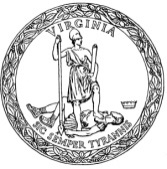 